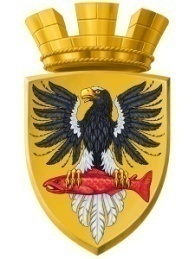                           Р О С С И Й С К А Я   Ф Е Д Е Р А Ц И ЯКАМЧАТСКИЙ КРАЙП О С Т А Н О В Л Е Н И ЕАДМИНИСТРАЦИИ ЕЛИЗОВСКОГО ГОРОДСКОГО ПОСЕЛЕНИЯот   06.  04.  2016					        № 282 -п       г. Елизово	В соответствии с положениями  ст. 14 Федерального закона от 06.10.2003 № 131-ФЗ «Об общих принципах организации местного самоуправления в Российской Федерации», согласно Уставу Елизовского городского поселения, в связи с допущенной технической ошибкойПОСТАНОВЛЯЮ:1. Внести изменения в постановление администрации Елизовского городского поселения от 21. 03. 2016 № 242 -п  «Об утверждении схемы расположения земельных участков, образуемых при разделе земельного участка с кадастровым номером 41:05:0101005:42».	2. Наименование подпунктов 1.1 - 1.4 Постановления изложить в следующей редакции: 2.1 подпункт  «1.1. - земельный участок с условным номером 41:05:0101005:42: ЗУ1»;2.2 подпункт «1.2. -земельный участок с условным номером 41:05:0101005:42: ЗУ2»;2.3 подпункт «1.3. - земельный участок с условным номером 41:05:0101005:42: ЗУ3»;2.4. подпункт «1.4. - земельный участок с условным номером 41:05:0101005:42: ЗУ4».3. Управлению делами администрации Елизовского городского поселения разместить настоящее постановление в информационно - телекоммуникационной сети «Интернет» на официальном сайте  администрации Елизовского городского поселения.4. Контроль за исполнением настоящего постановления возложить на  руководителя Управления архитектуры и градостроительства администрации Елизовского городского поселения.5. Настоящее постановление вступает в силу после официального опубликования (обнародования).Глава администрации Елизовского городского поселения                                               Д. Б. ЩипицынО внесении изменений в постановление администрации Елизовского городскогопоселения от 21. 03. 2016  № 242 -п 